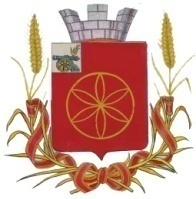   АДМИНИСТРАЦИЯ МУНИЦИПАЛЬНОГО ОБРАЗОВАНИЯРУДНЯНСКИЙ РАЙОН СМОЛЕНСКОЙ ОБЛАСТИ                                   П О С Т А Н О В Л Е Н И Еот 06.04.2022 № 111 Об установлении максимального размера платы, взимаемой с родителей (законных представителей), за присмотр и уход за детьми в  муниципальных образовательных организациях, реализующих образовательную программу дошкольного образования, находящихся на территории муниципального образования Руднянский район Смоленской области                     В соответствии с Федеральным законом от 29.12.2012 №273-ФЗ "Об образовании в Российской Федерации", областным законом от 31.10.2013 №122-з "Об образовании в Смоленской области", Постановлением Администрации Смоленской области  от 30.05.2017 №351 «Об установлении максимального размера платы, взимаемой с родителей (законных представителей), за присмотр и уход за детьми в государственных и муниципальных образовательных организациях, реализующих образовательную программу дошкольного образования, находящихся на территории  Смоленской области»          Администрация муниципального образования Руднянский район Смоленской области п о с т а н о в л я е т: 1.Установить максимальный размер платы, взимаемой с родителей (законных представителей), за присмотр и уход за детьми в муниципальных образовательных организациях, реализующих образовательную программу дошкольного образования, находящихся на территории Смоленской области, согласно приложению N 1.          2. Признать утратившим силу постановление Администрации муниципального образования Руднянский район Смоленской области от 25.01.2021 года № 22 «Об установлении максимального размера платы, взимаемой с родителей (законных представителей), за присмотр и уход за детьми в  муниципальных образовательных организациях, реализующих образовательную программу дошкольного образования, находящихся на территории муниципального образования Руднянский район Смоленской области».Глава  муниципального образованияРуднянский район  Смоленской области                           Ю.И. Ивашкин      Приложение N 1к постановлению Администрации муниципального образования Руднянский район Смоленской областиот 06.04.2022 № 111 N п/пНаименование муниципальных районов и городских округов Смоленской областиМаксимальный размер платы (рублей в день)Максимальный размер платы (рублей в день)Максимальный размер платы (рублей в день)Максимальный размер платы (рублей в день)Максимальный размер платы (рублей в день)Максимальный размер платы (рублей в день)Максимальный размер платы (рублей в день)Максимальный размер платы (рублей в день)N п/пНаименование муниципальных районов и городских округов Смоленской областирежим функционирования групп (часов в сутки) и возраст детейрежим функционирования групп (часов в сутки) и возраст детейрежим функционирования групп (часов в сутки) и возраст детейрежим функционирования групп (часов в сутки) и возраст детейрежим функционирования групп (часов в сутки) и возраст детейрежим функционирования групп (часов в сутки) и возраст детейрежим функционирования групп (часов в сутки) и возраст детейрежим функционирования групп (часов в сутки) и возраст детейN п/пНаименование муниципальных районов и городских округов Смоленской областиот 1 года до 3 летот 1 года до 3 летот 1 года до 3 летот 1 года до 3 летот 3 до 7 летот 3 до 7 летот 3 до 7 летот 3 до 7 летN п/пНаименование муниципальных районов и городских округов Смоленской областиот 3 до 5 ч8 - 10,5 ч12 ч24 чот 3 до 5 ч8 - 10,5 ч12 ч24 ч123456789101.Муниципальное образование Руднянский район Смоленской области-118,12---144,23--